ΑΝΑΚΟΙΝΩΣΗΣας ενημερώνουμε ότι την Τρίτη  31-05-2016 και ώρα 09:00 π.μ. στα Γραφεία της Οικονομικής Υπηρεσίας του Πανεπιστημίου Πελοποννήσου στην Τρίπολη (επί της οδού Τέρμα Καραϊσκάκη) θα πραγματοποιηθεί δημόσια κλήρωση, βάσει του άρθρου 26 του Ν.4024/2011 (ΦΕΚ226/Α΄/27-10-2011), για την συγκρότηση των κάτωθι Επιτροπών:Προμήθειας προπλασμάτων ανθρώπινου σώματος (προσομοιωτών) για τις ανάγκες του Τμήματος Νοσηλευτικής του Πανεπιστημίου Πελοποννήσου.Συγκρότηση επιτροπής διενέργειας και αξιολόγησης  του πιο πάνω  διαγωνισμού.Συγκρότηση επιτροπής ενστάσεων & προσφυγών του πιο πάνω  διαγωνισμού Για την Επιτροπή παραλαβής καλής εκτέλεσης του πιο πάνω διαγωνισμού θα χρησιμοποιηθεί η αντίστοιχη επιτροπή που έχει προκύψει από απόφαση της Συγκλήτου 3/09.02.2016 και αφορά το τμήμα Νοσηλευτικής Για το Πανεπιστήμιο ΠελοποννήσουΗ προϊσταμένηΤης Δ/νσης Οικονομικής Διαχείρισης&ΠρογραμματισμούΠαρασκευή ΤσετσώνηΤΕ Διοικητικού Λογιστικού ΕΛΛΗΝΙΚΗ ΔΗΜΟΚΡΑΤΙΑΠΑΝΕΠΙΣΤΗΜΙΟ  ΠΕΛΟΠΟΝΝΗΣΟΥΕΡΥΘΡΟΥ  ΣΤΑΥΡΟΥ  28  &  ΚΑΡΥΩΤΑΚΗ 22100    ΤΡΙΠΟΛΗΙΣΤΟΣΕΛΙΔΑ: http://www.uop.gr        Τρίπολη 27/05/2016          Α. Π.      3310                Τρίπολη 27/05/2016          Α. Π.      3310        Δ/ΝΣΗ ΟΙΚΟΝΟΜΙΚΗΣ ΔΙΑΧΕΙΡΙΣΗΣ & ΠΡΟΓΡΑΜΜΑΤΙΣΜΟΥΤΜΗΜΑ ΠΡΟΜΗΘΕΙΩΝΤηλέφωνο:  2710/372134, 2710/372111Πληροφορίες : Τσώκου Βασιλική, Καρβέλας Κωνσταντίνος e-mail: vtsokou@uop.gr, dinoskar@uop.grΔ/ΝΣΗ ΟΙΚΟΝΟΜΙΚΗΣ ΔΙΑΧΕΙΡΙΣΗΣ & ΠΡΟΓΡΑΜΜΑΤΙΣΜΟΥΤΜΗΜΑ ΠΡΟΜΗΘΕΙΩΝΤηλέφωνο:  2710/372134, 2710/372111Πληροφορίες : Τσώκου Βασιλική, Καρβέλας Κωνσταντίνος e-mail: vtsokou@uop.gr, dinoskar@uop.gr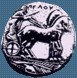 